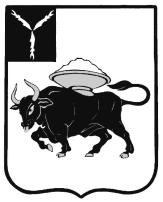 МУНИЦИПАЛЬНОЕ ОБРАЗОВАНИЕ ГОРОД ЭНГЕЛЬСЭНГЕЛЬССКОГО МУНИЦИПАЛЬНОГО РАЙОНАСАРАТОВСКОЙ ОБЛАСТИЭНГЕЛЬССКИЙ ГОРОДСКОЙ СОВЕТ ДЕПУТАТОВРЕШЕНИЕот 29 октября 2014 года                                                                                                         №162/01                                                                                                                 Двадцать шестое заседаниеО внесении изменений в Устав муниципального образования город Энгельс Энгельсского муниципального района Саратовской области	В соответствии с Федеральным законом от 23 июня 2014 года  № 165-ФЗ «О внесении изменений в Федеральный закон «Об общих принципах организации местного самоуправления в Российской Федерации» и отдельные законодательные акты Российской Федерации», Федеральным законом от 23 июня 2014 года №171-ФЗ «О внесении изменений в Земельный кодекс Российской Федерации и отдельные законодательные акты Российской Федерации», Федеральным законом от 21 июля 2014 года № 217-ФЗ «О внесении изменений в Жилищный кодекс Российской Федерации и отдельные законодательные акты Российской Федерации в части законодательного регулирования отношений по найму жилых помещений жилищного фонда социального использования», Федеральным законом от 21 июля 2014 года № 234-ФЗ «О внесении изменений в отдельные законодательные акты Российской Федерации», Федеральным законом от 21 июля 2014 года № 256-ФЗ «О внесении изменений в отдельные законодательные акты Российской Федерации по вопросам проведения независимой оценки качества оказания услуг организациями в сфере культуры, социального обслуживания, охраны здоровья и образования»,  Федеральным законом от 4 октября 2014 года № 290-ФЗ «О внесении изменений в статьи 36 и 74.1 Федерального закона «Об общих принципах организации местного самоуправления в Российской Федерации»,  руководствуясь частью 1 статьи 22 Устава муниципального образования город Энгельс Энгельсского муниципального района Саратовской области,Энгельсский городской Совет депутатовРЕШИЛ:Внести в Устав муниципального образования город Энгельс Энгельсского муниципального района Саратовской области следующие изменения: В части 1 статьи 3:а) пункт 1 изложить в следующей редакции:«1) составление и рассмотрение проекта бюджета муниципального образования город Энгельс, утверждение и исполнение бюджета муниципального образования город Энгельс, осуществление контроля за его исполнением, составление и утверждение отчета об исполнении бюджета муниципального образования город Энгельс;»;б) в пункте 22 слова «осуществление муниципального земельного контроля за использованием земель муниципального образования город Энгельс» заменить словами «осуществление муниципального земельного контроля в границах  муниципального образования город Энгельс».1.2. Часть 1 статьи 4 дополнить пунктами 11 и 12 следующего содержания:«11) создание условий для организации проведения независимой оценки качества оказания услуг организациями в порядке и на условиях, которые установлены федеральными законами; 12) предоставление гражданам жилых помещений муниципального жилищного фонда по договорам найма жилых помещений жилищного фонда социального использования в соответствии с жилищным законодательством.».1.3. Пункт 3 части 3 статьи 13 после слов «проекты планировки территорий и проекты межевания территорий,» дополнить словами «за исключением случаев, предусмотренных Градостроительным кодексом Российской Федерации,».1.4. Пункт 2   части 1 статьи 22 изложить в следующей редакции: «2) рассмотрение проекта бюджета муниципального образования город Энгельс, утверждение бюджета муниципального образования город Энгельс, осуществление контроля за его исполнением, утверждение отчета об исполнении бюджета муниципального образования город Энгельс;».  1.5. В пункте 2 части 8 статьи 24  слова «состоять членом управления» заменить словами «состоять членом органа управления».  1.6. Часть 5 статьи 26  изложить в следующей редакции:«5. В случае досрочного прекращения полномочий Главы муниципального образования город Энгельс по основаниям, указанным в пунктах 1, 2, 4 – 11 части 2 настоящей статьи, выборы Главы муниципального образования город Энгельс проводятся Энгельсским городским Советом депутатов из своего состава не позднее 14 дней со дня прекращения полномочий Главы муниципального образования город Энгельс, а по основанию, указанному в пункте 3 части 2 настоящей статьи, -  не позднее 14 дней со дня истечения сроков обжалования в суд решения Энгельсского городского Совета  депутатов  об удалении Главы муниципального образования город Энгельс в отставку.             В случае, если Глава муниципального образования город Энгельс, полномочия которого прекращены досрочно на основании решения Энгельсского городского Совета депутатов об удалении его в отставку, обжалует в судебном порядке указанное решение, Энгельсский городской Совет депутатов не вправе принимать решение об избрании из своего состава Главы муниципального образования город Энгельс до вступления решения суда в законную силу.».1.7. В части 1 статьи 27:а) пункт 1 изложить в следующей редакции:«1) составление  проекта бюджета муниципального образования город Энгельс, исполнение бюджета муниципального образования город Энгельс, осуществление контроля за его исполнением, составление отчета об исполнении бюджета муниципального образования город Энгельс;»;б) в пункте 29 слова «осуществление муниципального земельного контроля за использованием земель муниципального образования город Энгельс» заменить словами «осуществление муниципального земельного контроля в границах  муниципального образования город Энгельс».1.8. Пункт 3 части 3 статьи 39 исключить.2. Настоящее решение подлежит государственной регистрации.3. Настоящее решение подлежит официальному опубликованию (обнародованию) в течение 7 дней со дня его поступления из территориального органа уполномоченного федерального органа исполнительной власти в сфере регистрации уставов муниципальных образований.4. Настоящее решение вступает в силу со дня официального опубликования, за исключением положений, для которых настоящей статьей установлен иной срок вступления их в силу.5. Подпункт «б» пункта 1.1. и  подпункта «б»  пункта 1.7.  части 1 настоящего решения вступают в силу с 1 января 2015 года.6. Пункт 1.3. части 1 настоящего решения вступает в силу с 1 марта 2015 года.7. Контроль за исполнением настоящего решения возложить на Комиссию по правовому обеспечению и развитию местного самоуправления. Глава муниципальногообразования город Энгельс						                 С.Е. Горевский